Protokół Nr 169/21z posiedzenia Zarządu Powiatu Jarocińskiegow dniu 30 sierpnia 2021 r. Termin posiedzenia Zarządu na dzień 30 sierpnia 2021 r. został ustalony przez p. Starostę. W obradach wzięło udział trzech Członków Zarządu zgodnie z listą obecności. W posiedzeniu uczestniczyli także:Jacek Jędrzejak – Skarbnik Powiatu,Ireneusz Lamprecht – Sekretarz Powiatu.Starosta p. Lidia Czechak rozpoczęła posiedzenie, witając wszystkich przybyłych. Ad. pkt. 2Starosta, przedłożyła do zatwierdzenia porządek obrad i zapytała, czy ktoś chce wnieść do niego uwagi. Zarząd w składzie Starosta, Wicestarosta oraz M. Stolecki jednogłośnie, bez uwag zatwierdził przedłożony porządek obrad. Posiedzenie Zarządu przebiegło zgodnie 
z następującym porządkiem:Otwarcie posiedzenia.Przyjęcie proponowanego porządku obrad.Przyjęcie protokołu nr 168/21 z posiedzenia Zarządu w dniu 26 sierpnia 2021 r.Rozpatrzenie pisma Wojewody Wielkopolskiego nr FB-I.3111.264.2021.7 w sprawie zwiększenia planu dotacji w dziale 700.Rozpatrzenie pisma Wydziału Geodezji i Gospodarki Nieruchomościami nr GGN-KGN.3026.4.2021.KK1 w sprawie zmian w planie finansowym na 2021 r.Rozpatrzenie pisma Domu Pomocy Społecznej w Kotlinie nr DK.311.38.2021.KB 
w sprawie zmian w planie finansowym na 2021 r.Rozpatrzenie pisma Domu Pomocy Społecznej w Kotlinie nr DK.311.39.2021.KB 
w sprawie zmian w planie finansowym na 2021 r.Rozpatrzenie pisma Domu Pomocy Społecznej w Kotlinie nr DK.311.40.2021.KB 
w sprawie zmian w planie finansowym na 2021 r.Rozpatrzenie pisma Domu Pomocy Społecznej w Kotlinie nr DK.311.41.2021.KB 
w sprawie zmian w planie finansowym na 2021 r.Rozpatrzenie pisma Zespołu Szkól Specjalnych w Jarocinie nr ZSS.413.5.2021 
w sprawie wyrażenia zgody na zorganizowanie indywidualnego nauczania.Rozpatrzenie pisma Zespołu Szkól Specjalnych w Jarocinie nr ZSS.413.7.2021 
w sprawie wyrażenia zgody na zorganizowanie indywidualnego nauczania.Rozpatrzenie pisma Zespołu Szkól Specjalnych w Jarocinie nr ZSS.4311-1.20.2021 
w sprawie skierowania ucznia na zajęcia indywidualne.Rozpatrzenie pisma Zespołu Szkół Przyrodniczo - Biznesowych w Tarcach 
nr ZSP-B.071.1.40.2021 w sprawie wyrażenia opinii.Rozpatrzenie wniosku Zespołu Szkół Ponadpodstawowych nr 1 w Jarocinie 
nr ZSP1.1101.2.2021 w sprawie wydania opinii.Rozpatrzenie pisma Powiatowego Urzędu Pracy nr FK.0320.40.2021 w sprawie zmian w planie finansowym na 2021 rok.Rozpatrzenie pisma Powiatowego Centrum Pomocy Rodzinie w Jarocinie 
nr FN.0710.24.2021.AK w sprawie wyrażenia zgody na przeniesienie etatu.Rozpatrzenie pisma Powiatowego Centrum Pomocy Rodzinie w Jarocinie 
nr FN.3011.15.2021.BK w sprawie zmian w planie finansowym na 2021 r.Rozpatrzenie pisma Powiatowego Centrum Pomocy Rodzinie w Jarocinie 
nr FN.3011.16.2021.BK w sprawie zmian w planie finansowym na 2021 r.Zatwierdzenie projektu postanowienia dotyczącego uzgodnienia projektu miejscowego planu zagospodarowania przestrzennego.Rozpatrzenie wniosku Akademii Piłkarskiej Reissa w sprawie obniżenia kosztów najmu boisk.Prace nad projektem budżetu powiatu na 2022 rok. - część 1.Pobrane zaliczki z organu na potrzebę realizacji projektów - stan na 31.07.2021.Wynik oraz zobowiązania wymagalne Spółki Szpital Powiatowy w Jarocinie - stan na dzień 31.07.2021 r.Rozpatrzenie pisma Spółki Szpital Powiatowy w Jarocinie nr SZ/P/127/2021 
o dokapitalizowaniu.Przyjęcie do wiadomości pisma Spółki Szpital Powiatowy w Jarocinie 
nr SZ/P/128/2021 dotyczące rozliczenia dotacji.Rozpatrzenie projektu uchwały Zarządu Powiatu Jarocińskiego w sprawie wyrażenia zgody trwałemu zarządcy na zawarcie umowy najmu kortu tenisowego położonego przy ul. Franciszkańskiej 2 w Jarocinie.Rozpatrzenie projektu uchwały Zarządu Powiatu Jarocińskiego w sprawie wyrażenia zgody trwałemu zarządcy na zawarcie umowy najmu powierzchni użytkowej w celu zainstalowania automatów w budynku położonym przy ul. Franciszkańskiej 2 
w Jarocinie.Rozpatrzenie projektu uchwały Zarządu Powiatu Jarocińskiego w sprawie wyrażenia zgody trwałemu zarządcy na zawarcie umowy najmu dwóch pomieszczeń dydaktycznych oraz małej sali gimnastycznej w budynku położonym przy ul. T. Kościuszki 31 w Jarocinie.Rozpatrzenie projektu uchwały Zarządu Powiatu Jarocińskiego w sprawie wyrażenia zgody trwałemu zarządcy na zawarcie umowy najmu dwóch pomieszczeń użytkowych w budynku położonym przy ul. T. Kościuszki 31 w JarocinieRozpatrzenie projektu uchwały Zarządu Powiatu Jarocińskiego w sprawie wyrażenia zgody trwałemu zarządcy na zawarcie umowy najmu trzech sal lekcyjnych w budynku położonym przy ul. T. Kościuszki 31 w Jarocinie.Rozpatrzenie projektu uchwały Zarządu Powiatu Jarocińskiego w sprawie wyrażenia zgody trwałemu zarządcy na zawarcie umowy najmu pomieszczenia administracyjnego w budynku położonym przy ul. T. Kościuszki 31 w Jarocinie.Rozpatrzenie projektu uchwały Zarządu Powiatu Jarocińskiego w sprawie wyrażenia zgody trwałemu zarządcy na zawarcie umowy najmu obiektu sportowego w budynku położonym przy ul. T. Kościuszki 31 w Jarocinie.Rozpatrzenie projektu uchwały Zarządu Powiatu Jarocińskiego w sprawie wyrażenia zgody trwałemu zarządcy na zawarcie umowy najmu obiektu sportowego w budynku położonym przy ul. T. Kościuszki 31 w Jarocinie.Rozpatrzenie projektu uchwały Zarządu Powiatu Jarocińskiego w sprawie wyrażenia zgody trwałemu zarządcy na zawarcie umowy najmu obiektu sportowego w budynku położonym przy ul. T. Kościuszki 31 w Jarocinie.Rozpatrzenie projektu uchwały Zarządu Powiatu Jarocińskiego zmieniającego uchwałę w sprawie uchwalenia budżetu Powiatu Jarocińskiego na 2021 rok.Rozpatrzenie projektu uchwały Zarządu Powiatu Jarocińskiego zmieniająca w sprawie opracowania planu finansowego zadań z zakresu administracji rządowej oraz innych zadań zleconych powiatowi na 2021 r.Rozpatrzenie projektu uchwały Zarządu Powiatu Jarocińskiego zmieniająca w sprawie opracowania planu finansowego urzędu jednostki samorządu terytorialnego na 2021 rok.Sprawy pozostałe.Ad. pkt. 3Starosta przedłożyła do przyjęcia protokół nr 168/21 z posiedzenia Zarządu w dniu 
26 sierpnia 2021 r. Zapytała, czy któryś z Członków Zarządu wnosi do niego zastrzeżenia lub uwagi?Zarząd nie wniósł uwag do protokołu. Jednogłośnie Zarząd w składzie Starosta, Wicestarosta oraz M. Stolecki zatwierdził jego treść.Ad. pkt. 4Zarząd w składzie Starosta, Wicestarosta oraz M. Stolecki rozpatrzył pismo Wojewody Wielkopolskiego nr FB-I.3111.264.2021.7 w sprawie zwiększenia planu dotacji w dziale 700 o kwotę 4 910 zł z przeznaczeniem na pokrycie kosztów komorniczych. Pismo stanowi załącznik nr 1 do protokołu.Ad. pkt. 5Starosta przedłożyła do rozpatrzenia pismo Wydziału Geodezji i Gospodarki Nieruchomościami nr GGN-KGN.3026.4.2021.KK1 w sprawie zmian w planie finansowym na 2021 r. Pismo stanowi załącznik nr 2 do protokołu.Wprowadzenie zmian wynika z pisma Wojewody Wielkopolskiego nr FB-I.3111.264.2021 
z dnia 26 sierpnia 2021 r. dotyczącego zwiększenia planu dotacji w związku z przyznaniem środków. Zostaną one przeznaczone na pokrycie kosztów komorniczych w sprawie 
o egzekucje, ( koszty będą dotyczyć należności biegłych i tłumaczy, koszty ogłoszeń, doręczeń korespondencji oraz pokrycia opłat sądowych).Zarząd jednogłośnie w składzie Starosta, Wicestarosta oraz M. Stolecki wyraził zgodę na zmiany.Ad. pkt. 6Starosta przedłożyła do rozpatrzenia pismo Domu Pomocy Społecznej w Kotlinie 
nr DK.311.38.2021.KB w sprawie zmian w planie finansowym na 2021 r. Pismo stanowi załącznik nr 3 do protokołu.Uzasadnienie zmian:Zwiększenie paragrafu 2950- „Zwrot niewykorzystanych dotacji i płatności” zwiększenie dotyczy ewentualnego zabezpieczenia środków na wydatki związane 
z zwrotem środków z dofinansowania do PFRON (należność główna).Zmniejszenie w paragrafie 4710- „Wpłaty na PPK finansowane przez podmiot zatrudniający” zmniejszenie z przeznaczeniem na pokrycie wydatków związanych 
z zwrotem dofinansowania do PFRON.Zwiększenie w paragrafie 4430- „Różne opłaty i składki" zwiększenie dotyczy zabezpieczenia środków na wydatki związane z zwrotem środków z dofinansowania do PFRON (opłata od rozłożenia płatności na raty).Zwiększenie paragrafu 4560- „Odsetki od dotacji oraz płatności: wykorzystanych niezgodnie z przeznaczeniem lub wykorzystanych z naruszeniem procedur, o których mowa w art. 184 ustawy, pobranych nienależnie lub w nadmiernej wysokości nieterminowych wpłat z tyt. pozostałych podatków i opłat” zwiększenie dotyczy zabezpieczenia środków na wydatki związane z zwrotem środków 
z dofinansowania do PFRON (odsetki naliczone od kwoty należności głównej).Zarząd jednogłośnie w składzie Starosta, Wicestarosta oraz M. Stolecki wyraził zgodę na zmiany.Ad. pkt. 7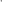 Starosta przedłożyła do rozpatrzenia pismo Domu Pomocy Społecznej w Kotlinie 
nr DK.311.39.2021.KB w sprawie zmian w planie finansowym na 2021 r. Pismo stanowi załącznik nr 4 do protokołu.Dyrektor Domu Pomocy Społecznej im. Marii Kaczyńskiej w związku z otrzymanymi z Wielkopolskiego Urzędu Wojewódzki w Poznaniu środków w kwocie 82.290,80zł. przeznaczonych na przygotowanie i zabezpieczenie domów pomocy społecznej przed wzrostem zakażeń wywołanych wirusem SARS-COV-2, w tym na zakup środków ochrony osobistej, niezbędnego sprzętu i wyposażenia, a także na zapewnienie kadry niezbędnej do utrzymania ciągłości usług świadczonych przez jednostki, zwraca się z prośbą o dokonanie zmian w planie wg paragrafów i kwot określonych powyżej.Zmiany w obrębie planu w/w środkówZwiększenie w paragrafie 4010- „Wynagrodzenia osobowe pracowników/' zwiększenie na zapewnienie kadry pracowniczej.Zmniejszenie w paragrafie 4170 — „Wynagrodzenia bezosobowe” zmniejszenie w kwocie 1147,-zł na zwiększenie w paragrafie 4010 i 4780Zwiększenie w paragrafie 4780 —„Składki na Fundusz Emerytur Pomostowych” zwiększenie wynika z zwiększenia środków w paragrafie 4010 .Zarząd jednogłośnie w składzie Starosta, Wicestarosta oraz M. Stolecki wyraził zgodę 
na zwiększenie planu.Ad. pkt. 8Starosta przedłożyła do rozpatrzenia pismo Domu Pomocy Społecznej w Kotlinie 
nr DK.311.40.2021.KB w sprawie zmian w planie finansowym na 2021 r. Pismo stanowi załącznik nr 5 do protokołu.Dyrektor Domu Pomocy Społecznej im. Marii Kaczyńskiej w Kotlinie, w związku 
z koniecznością wpłaty środków do PFRON dotyczącą zwrotu dofinansowania do wynagrodzeń pracowników, które zgodnie z wnioskiem zostało rozłożone na 60 rat, przekazał w załączeniu kserokopię umowy nr 47/2021 w celu ewentualnego rozpatrzenia ujęcia skutków umowy w Wieloletniej Prognozie Finansowej na kolejne lata.Zarząd jednogłośnie w składzie Starosta, Wicestarosta oraz M. Stolecki zapoznał się z umową i kwestią ujęcia skutków umowy w WPF na kolejne lata, zarząd rozpatrzy na jednym z kolejnych posiedzeń. Ad. pkt. 9Starosta przedłożyła do rozpatrzenia pismo Domu Pomocy Społecznej w Kotlinie nr DK.311.41.2021.KB w sprawie zmian w planie finansowym na 2021 r.
Pismo stanowi załącznik nr 6 do protokołu.Uzasadnienie zmian:Zwiększenie paragrafu 4170 - „Wynagrodzenia bezosobowe” zwiększenie dotyczy konieczności zabezpieczenia środków na umowy zlecenie.Zmniejszenie w paragrafie 4710- „Wpłaty na PPK finansowane przez podmiot zatrudniający” zmniejszenie z przeznaczeniem na pokrycie wydatków związanych z umowy zlecenia.Zarząd jednogłośnie w składzie Starosta, Wicestarosta oraz M. Stolecki wyraził zgodę na wniosek.Ad. pkt. 10Zarząd jednogłośnie w składzie Starosta, Wicestarosta oraz M. Stolecki rozpatrzył wniosek Zespołu Szkól Specjalnych w Jarocinie nr ZSS.413.5.2021 i wyraził zgodę na zorganizowanie indywidualnego nauczania od dnia 1 września 2021 r. do końca nauki 
w roku szkolnym 2021/2022 dla uczennicy szkoły w wymiarze 12 godzin tygodniowo. Pismo stanowi załącznik nr 7 do protokołu.Ad. pkt. 11Zarząd jednogłośnie w składzie Starosta, Wicestarosta oraz M. Stolecki rozpatrzył wniosek Zespołu Szkól Specjalnych w Jarocinie nr ZSS.413.7.2021 i wyraził zgodę 
na zorganizowanie indywidualnego nauczania od dnia 1 września 2021 r, do końca nauki w roku szkolnym 2021/2022 ucznia I klasy w wymiarze 8 godzin tygodniowo. Pismo stanowi załącznik nr 8 do protokołu.Ad. pkt. 12Zarząd jednogłośnie w składzie Starosta, Wicestarosta oraz M. Stolecki rozpatrzył wniosek Zespołu Szkól Specjalnych w Jarocinie nr ZSS.4311-1.20.2021 i wyraził zgodę na zajęcia indywidualne od dnia I września 2021 r. do końca nauki w roku szkolnym 2022/2023 dla ucznia w wymiarze 10 godzin tygodniowo. Pismo stanowi załącznik nr 9 do protokołu.Ad. pkt. 13Starosta przedłożyła do rozpatrzenia pismo Zespołu Szkół Przyrodniczo - Biznesowych w Tarcach nr ZSP-B.071.1.40.2021 w sprawie powierzenia Pani Justynie Dudzie - stanowiska wicedyrektora Zespołu Szkół Przyrodniczo-Biznesowych im. Jadwigi Dziubińskiej w Tarcach Pismo stanowi załącznik nr 10 do protokołu.Zarząd jednogłośnie w składzie Starosta, Wicestarosta oraz M. Stolecki wyraził opinię pozytywną na wniosek. Ad. pkt. 14Starosta przedłożyła do rozpatrzenia wniosku Zespołu Szkół Ponadpodstawowych nr 1 w Jarocinie nr ZSP1.1101.2.2021 w sprawie wydania opinii. Pismo stanowi załącznik nr 11 do protokołu.Odpowiadając na pismo z dnia 24.08.2021r. nr 0.4323.71.2021 w sprawie wydania opinii dotyczącej przeniesienia Pana Pawła Becela z Zespołu Szkół w Chociczy do Zespołu Szkół Ponadpodstawowych Nr l w Jarocinie, Dyrektor poinformował, że Pan Paweł Becela jest pracownikiem ZSP Nr 1 w Jarocinie już od 01.09.2019 r, o od tego czasu jego wymiar zatrudnienia sukcesywnie wzrasta. Wynika to z rozporządzenia o ramowych planach nauczania, które to dla uczniów szkół ponadpodstawowych na podbudowie szkoły podstawowej przewiduje zwiększoną ilość godzin z przedmiotów historia oraz historia i społeczeństwo. 
W związku z powyższym w roku 2021/2022 zaistniała potrzeba zatrudnienia nauczyciela historii w pełnym wymiarze czasu pracy.Dyrektor ZSP Nr 1 w Jarocinie nadmienia, że Pan Paweł Becela posiada również kwalifikacje do nauczania geografii, dzięki czemu może realizować ewentualne zastępstwa doraźne z tego przedmiotu.Zarząd jednogłośnie w składzie Starosta, Wicestarosta oraz M. Stolecki wyraził opinię pozytywną na wniosek. Ad. pkt. 15Starosta przedłożyła do rozpatrzenia pismo Powiatowego Urzędu Pracy nr FK.0320.40.2021 w sprawie zmian w planie finansowym na 2021 rok. Pismo stanowi załącznik nr 12 do protokołu.Z tytułu dopłaty odszkodowania (na skutek złożonej reklamacji) przez ubezpieczyciela za zniszczenia powstałe w budynku Powiatowego Urzędu Pracy spowodowane ulewnym deszczem jednostka uzyskała kwotę 286,37 zł. Środki te planujemy wykorzystać na pokrycie kosztów koniecznych prac związanych z usunięciem skutków zalania ścian.W związku z tym, zwracamy się z prośbą o zwiększenie planu finansowego jednostki po stronie wydatków na 5 4300 0 286,00 zł, Fundusze te są potrzebne na malowanie ścian.Zarząd jednogłośnie w składzie Starosta, Wicestarosta oraz M. Stolecki wyraził zgodę 
na zmiany.Ad. pkt. 16Starosta przedłożyła do rozpatrzenia pismo Powiatowego Centrum Pomocy Rodzinie w Jarocinie nr FN.0710.24.2021.AK w sprawie wyrażenia zgody na przeniesienie etatu. Pismo stanowi załącznik nr 13 do protokołu.Powiatowe Centrum Pomocy Rodzinie w Jarocinie zwróciło się z prośbą o wyrażenie zgody na przeniesienie wymiaru etatu 0,25 z Ośrodka Interwencji Kryzysowej do Działu Wsparcia Rodziny. Wniosek spowodowany jest prośbą pracownika OIK o obniżenie wymiaru etatu z przyczyn osobistych. Na chwilę obecną, przy wsparciu psychologicznym i prawnym zatrudnionych specjalistów pozostały wymiar etatu 1,75 dla OIK jest wystarczający. Przeniesione 0,25 etatu otrzymałaby pracownica zatrudniona obecnie na 0,5 etatu w DWR. Wzrost zatrudnienia w DWR spowoduje usprawnienie pracy w zakresie pieczy zastępczej związanej z obsługą spraw rodziców biologicznych zobowiązanych do ponoszenia odpłatności za dzieci w pieczy zastępczej. Duża rotacja dzieci w pieczy zastępczej oraz wzrost liczby osób, którym została ustalona ww. odpłatność powoduje po stronie PCPR konieczność kolejnych obowiązków związanych zarówno z naliczaniem powyższych należności jak i ich zgłaszanie do egzekucji.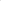 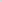 Zmiana nie spowoduje zwiększenia środków budżetowych, a po uzyskaniu zgody wystąpią 
z wnioskiem o przeniesienie środków finansowych z OIK do DWR.Zarząd jednogłośnie w składzie Starosta, Wicestarosta oraz M. Stolecki wyraził zgodę 
na wniosek.Ad. pkt. 17Starosta przedłożyła do rozpatrzenia pismo Powiatowego Centrum Pomocy Rodzinie 
w Jarocinie nr FN.3011.15.2021.BK w sprawie zmian w planie finansowym na 2021 r. Pismo stanowi załącznik nr 14 do protokołu.Powiatowe Centrum Pomocy Rodzinie w Jarocinie prosi o zabezpieczenie środków w planie finansowym po stronie wydatków w 5 3020 na wydatki osobowe niezaliczone do wynagrodzeń na zakup jednorazowych maseczek higienicznych, w § 4010 na wypłatę dodatku stażowego dla jednego pracownika w związku pominięciem w planach budżetowych oraz w § 4440 na wyrównanie odpisu na Zakładowy Fundusz Świadczeń Socjalnych. Ponad to zwrócili się z prośbą również o wyrażenie zgody na wypłatę nagród 4 pracownikom w ramach posiadanego budżetu. Pracownicy jednostki wykazali duże zaangażowanie i bezinteresowne poświęcenie w pracę związaną z propagowaniem rodzicielstwa zastępczego między innymi poprzez realizację projektu z pozyskanych środków zewnętrznych. Aby docenić ich wkład zaoszczędzone środki z poszczególnych rozdziałów przesuwa się na wypłatę symbolicznych nagród uznaniowych, które w pewnym stopniu docenią ich starania zmotywują do dalszej efektywnej pracy.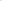 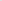 Zarząd jednogłośnie w składzie Starosta, Wicestarosta oraz M. Stolecki wyraził zgodę 
na przeniesienia, ale nie wyraził zgody na przeznaczenie.Ad. pkt. 18Starosta przedłożyła do rozpatrzenia pismo Powiatowego Centrum Pomocy Rodzinie w Jarocinie nr FN.3011.16.2021.BK w sprawie zmian w planie finansowym na 2021 r. Pismo stanowi załącznik nr 15 do protokołu.Uzasadnienie zmian:R.85218W rozdziale tym zmniejszamy §4210, §4360, §4410, §4420, §4700 i §4710 i środki przesuwamy do:§3020 — na wydatki osobowe niezaliczone do wynagrodzeń na zakup jednorazowych maseczek higienicznych oraz płynów do dezynfekcji§4260 - na opłacenie mediów, czyli ogrzewania, energii oraz wody ciepłej i zimnej, niedobór związany jest z rozliczeniem mediów przez PKP za poprzedni okres grzewczy,§4300 na opłacenie comiesięcznych wydatków za usługi (usługi pocztowe, informatyczne, prawne,)§4410 —na wyrównanie odpisu na Zakładowy Fundusz Świadczeń SocjalnychR.85220Umniejszamy R.85220 i kwotę 8 250,00 przenosimy do R.85218 na opłacenie bieżących usług pocztowych, informatycznych, prawnych.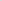 Zarząd jednogłośnie w składzie Starosta, Wicestarosta oraz M. Stolecki wyraził zgodę 
na zmiany.Ad. pkt. 19Zarząd jednogłośnie w składzie Starosta, Wicestarosta oraz M. Stolecki zatwierdził projekt postanowienia dotyczącego uzgodnienia projektu miejscowego planu zagospodarowania przestrzennego w rejonie ulic: 700-lecia, Adama Mickiewicza i Cmentarnej w Żerkowie wraz z prognozą oddziaływania na środowisko. Pismo stanowi załącznik nr 16 do protokołu.Ad. pkt. 20Starosta przedłożyła do rozpatrzenia wniosek Akademii Piłkarskiej Reissa w sprawie obniżenia kosztów najmu boisk zewnętrznych przy Zespole Szkół Ponadpodstawowych nr 2 w Jarocinie oraz Zespole Szkół Ogólnokształcących w Jarocinie Pismo stanowi załącznik nr 17 do protokołu.Zarząd jednogłośnie w składzie Starosta, Wicestarosta oraz M. Stolecki nie wyraził zgody na wniosek. Ad. pkt. 21Zarząd w składzie Starosta, Wicestarosta oraz M. Stolecki zatwierdził założenia do projektu budżetu powiatu na 2022 r. Pismo stanowi załącznik nr 18 do protokołu.24 sierpnia 2021 roku Rada Ministrów przyjęła projekt ustawy budżetowej na 2022 r. Jednymi z głównych założeń projektu są:wzrost PKB 4,6 %,inflacja 3,3 %,stopa bezrobocia 5,9 %.Zgodnie z przyjętymi założeniami oraz opublikowanym projektem Rozporządzania w sprawie wysokości minimalnego wynagrodzenia za pracę oraz wysokości minimalnej stawki godzinowej w 2022 r. minimalne wynagrodzenie za pracę w 2022 r. wyniesie 3.000,00 zł brutto (wzrost o 200 zł, natomiast minimalna stawka godzinowa 19,60 zł (wzrost o 1,30 zł).Zarząd Powiatu ustalił druki do sporządzania projektów budżetów oraz wniosków:Wniosek do projektu budżetu Powiatu Jarocińskiego na 2022 rok - przy planowaniu inwestycji oraz znacznych wydatków remontowych (powyżej 10 tyś zł), BT-1 Projekt Planu jednostkowego dochodów i wydatków na 2022 rok - do sporządzenia projektu planu dochodów i wydatków jednostki/komórki organizacyjnej,BT-2 Projekt Tabeli kalkulacyjnej zatrudnienia i funduszu wynagrodzeń na 2022 rok.Zarząd nie podjął decyzji odnośnie ewentualnych procentowych wzrostów wynagrodzeń oraz wydatków statutowych. Podjęto decyzję, aby wpierw zobowiązać jednostki do przedłożenia kosztów, jakie wygeneruje projektowany przez Radę Ministrów wzrost wynagrodzenia minimalnego do kwoty 3.000 zł.  Ad. pkt. 22Zarząd jednogłośnie w składzie Starosta, Wicestarosta oraz M. Stolecki	zapoznał się z informacją dotyczącą pobranych zaliczek z organu na potrzebę realizacji projektów - stan na 31.07.2021. Pismo stanowi załącznik nr 19 do protokołu.Ad. pkt. 23Zarząd jednogłośnie w składzie Starosta, Wicestarosta oraz M. Stolecki zapoznał się z wynikiem oraz zobowiązaniami wymagalnymi Spółki Szpital Powiatowy w Jarocinie - stan na dzień 31.07.2021 r. Pismo stanowi załącznik nr 20 do protokołu.1.	Program naprawczy dla spółki Szpital Powiatowy w Jarocinie - kolejna wersja - to już 5 - tym razem z czerwca 2021 r. na koniec 2021 r. zakłada stratę netto w wysokości - 3.067.142,71 zł.2.	W związku z powyższym Plan na 2021 r. zysk/strata (kolumna 2) przeliczono na wartość znowelizowanej straty netto tj. 3.067.142,71 zł (w poprzedniej prognozie było -4.395.430,40)3.	Na półrocze br. zrealizowano stratę w wysokości -2.577.134,45 zł, co stanowi 84,02% rocznej planowanej straty - jeżeli w 2 półroczu wyniki spółki się nie poprawią, wówczas strata na koniec roku wyniesie ok. 5 min zł. Zrealizowana strata netto do lipca br. włącznie już jest wyższa od rocznego planu o ponad 225 tysięcy zł.4.	Na początek 2021 r. spółka miała zobowiązania wymagalne w wysokości blisko 2,2 min zł. Do lipca br. stan zobowiązań wymagalnych zwiększył się do kwoty -4,320 min zł. Średniomiesięczny przyrost zobowiązań wymagalnych w okresie styczeń - lipiec br. wynosił ponad 308 tys. zł/miesiąc. Jeżeli taki trend się utrzyma zobowiązania wymagalne na koniec roku mogą wynieść 5,860 min zł.Zarząd jednogłośnie w składzie Starosta, Wicestarosta oraz M. Stolecki podjął decyzję o wystosowaniu pisma do Spółki następującej treści: „Zarząd Powiatu Jarocińskiego zapoznał się z wynikami spółki Szpital Powiatowy w Jarocinie sp. z o.o. za siedem miesięcy 2021 roku. Zrealizowana strata za ten okres działalności szpitala wynosi ponad 3,292 mln zł, a stan zobowiązań wymagalnych przekracza kwotę 4,319 mln zł. Tymczasem przedłożony zaktualizowany plan naprawczy na rok 2021 (pismo nr SZP/P/119/2021 z dnia 30.07.2021 r.) nazwany ,,Plan działania spółki na 2021 rok Szpital Powiatowy w Jarocinie sp. z o.o.'' zakłada na koniec 2021 r. stratę netto w wysokości 3,067 mln zł oraz konieczność dokapitalizowania spółki na kwotę 3,5 mln zł (dla zachowania płynności finansowej). Z powyższego wynika, że już do lipca br. szpital zrealizował stratę o blisko 225 tysięcy przewyższającą zakładaną stratę na cały bieżący rok. Również konieczność dofinansowania spółki w kwocie 3,5 mln zł do końca br. wydaje się zbyt niska, skoro zobowiązania wymagalne spółki na koniec lipca wynoszą ponad 4,319 mln zł. 
W związku z powyższym prosimy o odpowiedzi na poniższe pytania:- czy Plan Działania Spółki na 2021 rok z czerwca 2021 roku został zatwierdzony przez Radę Nadzorczą - zgodnie z paragrafem 19 ust. 1 pkt 11) umowy spółki? - czy spółka posiada pisemne informacje z NFZ o planowanym wzroście w II półroczu br. nadwykonań w obszarze ryczałtu szpitalnego do poziomu 115 % oraz analogicznie nadwykonań w obszarze kontraktowania z NFZ do poziomu 110%?Przedłożony zarządowi dokument jest w rzeczywistości planem rocznym działania spółki, tj. do końca 2021 r.  Poprzednie wersje programu naprawczego zawierały prognozy finansowe do 2025 roku (bilanse, rachunki zysków i strat oraz rachunki przepływów). W związku z powyższym niezbędne jest powtórne zaktualizowanie programu naprawczego tj. w szczególności rozszerzenie go o kolejne lata, wskazanie harmonogramu działań wraz z terminarzem ich realizacji i przewidywanymi oszczędnościami w celu poprawy sytuacji finansowej spółki.”Ad. pkt. 24Starosta przedłożyła do rozpatrzenia pismo Spółki Szpital Powiatowy w Jarocinie nr SZ/P/127/2021 o dokapitalizowaniu. Pismo stanowi załącznik nr 21 do protokołu.Zarząd jednogłośnie w składzie Starosta, Wicestarosta oraz M. Stolecki podjął decyzję o wystosowaniu pisma do Spółki następującej treści: „W zakresie kwoty 1.704.030,12 zł (wyliczonej przez szpital) z przeznaczeniem na spłatę zobowiązań z tytułu kredytów i obligacji poręczonych przez powiat, informujemy, że na ostatniej sesji rady tj. dnia 26 sierpnia br. przyjęto kolejne zwiększenie kapitału dla spółki w wysokości 1.007.000 zł. Kwota ta stanowi zabezpieczenie spłat długu przez spółkę za 3 kwartał br. i wynika z pisma szpitala nr SZ/P/117/2021 z dnia 27.07.2021 r. Środki te są możliwe do uruchomienia - tylko prosimy o pisemny wniosek. Po spłacie tego zadłużenia prosimy o przesłanie potwierdzenia spłaty długu za ww okres.  Kolejne zwiększenie kapitału dla spółki będzie rozpatrywane przez zarząd i radę po przedłożeniu przez szpital pisma o planowanej spłacie długu za 4 kwartał br. Natomiast co do kwoty 1.795.969,88 zł, która miałaby być przekazana do spółki na uregulowanie zobowiązań wymagalnych, Zarząd Powiatu rozważa udzielenie spółce z budżetu pożyczki długoterminowej w najbliższym czasie w zależności od ilości dostępnych środków w budżecie. W związku z powyższym proszę o sporządzenie harmonogramu spłat pożyczki z maksymalnym terminem spłaty do roku 2030 oraz karencją w spłacie pożyczki w okresie 2-3 lata (np. spłaty miesięczne mogłyby się rozpocząć od stycznia 2024 r. i zakończyć najpóźniej 31.12.2030 r.). Raty miesięczne dostosowane do możliwości finansowych, tj. możliwości spłaty przez spółkę. Harmonogram spłat pożyczki proszę dostosować do możliwości finansowych szpitala i powiązać z wieloletnim planem działania spółki i programem naprawczym. W celu dokonania symulacji pożyczki z budżetu dla spółki, proszę o przedłożenie w terminie odwrotnym następujących dokumentów:- Harmonogram spłat pożyczki na kwotę 1,8 mln zł- zaktualizowany Wieloletni Plan Działania Spółki - do roku w którym planuje się spłatę ww pożyczki, z uwzględnieniem spłat pożyczki i zachowaniem płynności finansowej- zaktualizowany Program Naprawczego - do roku w którym planuje się spłatę ww pożyczki, z uwzględnieniem spłat pożyczki i zachowaniem płynności finansowej- zaktualizowany Roczny Plan Działania Spółki na 2021 rok zatwierdzony przez Radę Nadzorczą.”Ad. pkt. 25Zarząd jednogłośnie w składzie Starosta, Wicestarosta oraz M. Stolecki przyjął do wiadomości pismo Spółki Szpital Powiatowy w Jarocinie nr SZ/P/128/2021 dotyczące rozliczenia dotacji. Pismo stanowi załącznik nr 22 do protokołu.Ad. pkt. 26Starosta przedłożyła do rozpatrzenia projektu uchwały Zarządu Powiatu Jarocińskiego 
w sprawie wyrażenia zgody trwałemu zarządcy na zawarcie umowy najmu kortu tenisowego położonego przy ul. Franciszkańskiej 2 w Jarocinie. Projekt uchwały stanowi załącznik nr 23 do protokołu.Zarząd jednogłośnie w składzie Starosta, Wicestarosta oraz M. Stolecki podjął uchwałę.Ad. pkt. 27Starosta przedłożyła do rozpatrzenia projekt uchwały Zarządu Powiatu Jarocińskiego 
w sprawie wyrażenia zgody trwałemu zarządcy na zawarcie umowy najmu powierzchni użytkowej w celu zainstalowania automatów w budynku położonym przy ul. Franciszkańskiej 2 w Jarocinie. Projekt uchwały stanowi załącznik nr 24 do protokołu.Zarząd jednogłośnie w składzie Starosta, Wicestarosta oraz M. Stolecki podjął uchwałę.Ad. pkt. 28Starosta przedłożyła do rozpatrzenia projekt uchwały Zarządu Powiatu Jarocińskiego w sprawie wyrażenia zgody trwałemu zarządcy na zawarcie umowy najmu dwóch pomieszczeń dydaktycznych oraz małej sali gimnastycznej w budynku położonym przy ul. T. Kościuszki 31 w Jarocinie. Projekt uchwały stanowi załącznik nr 25 do protokołu.Zarząd jednogłośnie w składzie Starosta, Wicestarosta oraz M. Stolecki podjął uchwałę.Ad. pkt. 29Starosta przedłożyła do rozpatrzenia projekt uchwały Zarządu Powiatu Jarocińskiego w sprawie wyrażenia zgody trwałemu zarządcy na zawarcie umowy najmu dwóch pomieszczeń użytkowych w budynku położonym przy ul. T. Kościuszki 31 w Jarocinie Projekt uchwały stanowi załącznik nr 26 do protokołu.Zarząd jednogłośnie w składzie Starosta, Wicestarosta oraz M. Stolecki podjął uchwałę.Ad. pkt. 30Starosta przedłożyła do rozpatrzenia projekt uchwały Zarządu Powiatu Jarocińskiego 
w sprawie wyrażenia zgody trwałemu zarządcy na zawarcie umowy najmu trzech sal lekcyjnych w budynku położonym przy ul. T. Kościuszki 31 w Jarocinie. Projekt uchwały stanowi załącznik nr 27 do protokołu.Zarząd jednogłośnie w składzie Starosta, Wicestarosta oraz M. Stolecki podjął uchwałę.Ad. pkt. 31Starosta przedłożyła do rozpatrzenia projekt uchwały Zarządu Powiatu Jarocińskiego w sprawie wyrażenia zgody trwałemu zarządcy na zawarcie umowy najmu pomieszczenia administracyjnego w budynku położonym przy ul. T. Kościuszki 31 w Jarocinie. Projekt uchwały stanowi załącznik nr 28 do protokołu.Zarząd jednogłośnie w składzie Starosta, Wicestarosta oraz M. Stolecki podjął uchwałę.Ad. pkt. 32Starosta przedłożyła do rozpatrzenia projekt uchwały Zarządu Powiatu Jarocińskiego 
w sprawie wyrażenia zgody trwałemu zarządcy na zawarcie umowy najmu obiektu sportowego w budynku położonym przy ul. T. Kościuszki 31 w Jarocinie. Projekt uchwały stanowi załącznik nr 29 do protokołu.Zarząd jednogłośnie w składzie Starosta, Wicestarosta oraz M. Stolecki podjął uchwałę.Ad. pkt. 33Starosta przedłożyła do rozpatrzenia projekt uchwały Zarządu Powiatu Jarocińskiego 
w sprawie wyrażenia zgody trwałemu zarządcy na zawarcie umowy najmu obiektu sportowego w budynku położonym przy ul. T. Kościuszki 31 w Jarocinie. Projekt uchwały stanowi załącznik nr 30 do protokołu.Zarząd jednogłośnie w składzie Starosta, Wicestarosta oraz M. Stolecki podjął uchwałę.Ad. pkt. 34Starosta przedłożyła do rozpatrzenia projekt uchwały Zarządu Powiatu Jarocińskiego 
w sprawie wyrażenia zgody trwałemu zarządcy na zawarcie umowy najmu obiektu sportowego w budynku położonym przy ul. T. Kościuszki 31 w Jarocinie. Projekt uchwały stanowi załącznik nr 31 do protokołu.Zarząd jednogłośnie w składzie Starosta, Wicestarosta oraz M. Stolecki podjął uchwałę.Ad. pkt. 35Starosta przedłożyła do rozpatrzenia projekt uchwały Zarządu Powiatu Jarocińskiego 
zmieniającego uchwałę w sprawie uchwalenia budżetu Powiatu Jarocińskiego na 2021 rok. Projekt uchwały stanowi załącznik nr 32 do protokołu.Zarząd jednogłośnie w składzie Starosta, Wicestarosta oraz M. Stolecki podjął uchwałę.Ad. pkt. 36Starosta przedłożyła do rozpatrzenia projekt uchwały Zarządu Powiatu Jarocińskiego 
zmieniająca w sprawie opracowania planu finansowego zadań z zakresu administracji rządowej oraz innych zadań zleconych powiatowi na 2021 r. Projekt uchwały stanowi załącznik nr 33 do protokołu.Zarząd jednogłośnie w składzie Starosta, Wicestarosta oraz M. Stolecki podjął uchwałę.Ad. pkt. 37Starosta przedłożyła do rozpatrzenia projekt uchwały Zarządu Powiatu Jarocińskiego 
zmieniająca w sprawie opracowania planu finansowego urzędu jednostki samorządu terytorialnego na 2021 rok. Projekt uchwały stanowi załącznik nr 34 do protokołu.Zarząd jednogłośnie w składzie Starosta, Wicestarosta oraz M. Stolecki podjął uchwałę.Ad.pkt.38 Sprawy pozostałe.Starosta z uwagi na wyczerpanie porządku obrad zakończyła posiedzenie Zarządu 
i podziękował wszystkim za przybycie.Protokołowała Agnieszka PrzymusińskaCzłonkowie ZarząduL. Czechak - 	    Przew. Zarządu…………………...K. Szymkowiak - Członek Zarządu…………………M. Stolecki  – 	    Członek Zarządu…………………. 